БАШҠОРТОСТАН  РЕСПУБЛИКАҺЫБӨРЙӘН РАЙОНЫ МУНИЦИПАЛЬ РАЙОНЫНЫҢ  ТИМЕР  АУЫЛ СОВЕТЫ  АУЫЛ    ХАКИМИӘТЕАДМИНИСТРАЦИЯ СЕЛЬСКОГО ПОСЕЛЕНИЯ  ТИМИРОВСКИЙ СЕЛЬСОВЕТ МУНИЦИПАЛЬНОГО РАЙОНА БУРЗЯНСКИЙ  РАЙОНРЕСПУБЛИКИ  БАШКОРТОСТАН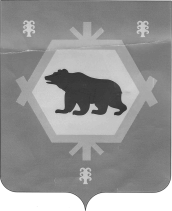            БОЙОРОҠ                                                                               РАСПОРЯЖЕНИЕ       «4 » июль 2018 йыл                               № 22                         « 4 » июля  2018 года        В целях снижения уровня радикализации различных групп населения сельского поселения Тимировский сельсовет муниципального района Бурзянский район, прежде всего молодежи и недопущению их вовлечения в террористическую деятельность, исполнения распоряжения Президента Республики Башкортостан от 26 июля 2014 года №РП-190 дсп ( в редакции распоряжение Главы Республики Башкортостан от 3 марта 2017 года №РГ-43 дсп)и распоряжения  главы от 25.06.2018 года №1363:     1.Утвердить комплексный план противодействия идеологии терроризма в  сельском поселении Тимировский сельсовет муниципального района Бурзянский район на 2017-2018 годы (далее- Комплексный план) согласно приложению №1 к настоящему распоряжению.    2.Контроль за исполнением настоящего распоряжения оставляю за собой.    3.Настоящее распоряжение вступает в силу со дня его подписания.Глава сельского поселения                                       Арслангужина Р.К.Приложение № 2к распоряжениюглавы сельского поселенияТимировский сельсоветмуниципального районаБурзянский район РБот 04.07.2017 № 22Содержание отчетов о ходе выполнения мероприятий Комплексного планаСведения о реализации мероприятий комплексного плана и достигнутых при этом результатов;Проблемы, выявленные в ходе реализации мероприятий, и принятые меры в целях их преодоления;Предложения по повышению эффективности мероприятий.Срок – 1 полугодие к 15 июля отчетного года;             2 полугодие к 15 января года, следующего за отчетным.Статистические сведения о реализации мероприятий Комплексного плана по противодействию идеологии терроризма№ п/пНаименование мероприятийколичество1231.Выявлена деятельность источников информации, распространявших материалы с признаками пропаганды террористической идеологии:1.1.В сети Интернет-1.2.В виде печатной продукции-1.3.В виде видео и аудиопродукции-1.4.В виде иных источников-2.Пресечена деятельность источников информации, распространявших материалы с признаками пропаганды экстремисткой и террористической идеологии:-2.1.В сети Интернет-2.2.В виде печатной продукции-2.3.В виде видео и аудиопродукции-2.4.В виде иных источников-3.Осуществлено направление, размещение в СМИ материалов (всего):-3.1.в российских СМИ:-3.1.1.на телевидении-3.1.2.в печати-3.1.3.на радиостанциях-3.1.4.на сайтах информационных агентств-3.1.5.в сети Интернет-3.2.в зарубежных СМИ:-3.2.1.на телевидении-3.2.2.в печати-3.2.3.на радиостанциях-3.2.4.на сайтах информационных агентств-3.2.5.в сети Интернет-3.3.из них:-3.3.1.в новостях-3.3.2.в аналитических специализированных разделах и программах-3.4.из них по теме об адресной помощи государства лицам, пострадавшим от терактов-4.В СМИ организовано интервью (всего):-4.1.председателя АТК (главы субъекта РФ)-4.2.председателей АТК (глав муниципальных образований)-4.3.руководителя ОШ-4.4.представителей органов государственной власти-4.5.представителей национальных и религиозных объединений, общественных организаций и известных людей в регионе-4.6.иных экспертов и специалистов-5.АТК (или при участии АТК):-5.1.изготовлено печатной продукции:-5.1.1.издано книг (произведений), монографий, сборников документов и другой научно-методической литературы (видов/тираж)-5.1.2.инициировано изготовление средств наружной рекламы и наглядноагитационной продукции (плакатов, листовок, календарей и т.д.) (видов/тираж)-5.2.изготовлено кино-, видеоматериалов антитеррористической направленности:-5.2.1.художественных и документальных фильмов-5.2.2.роликов для демонстрации в системе ОКСИОН, телеэфире, в сети Интернет, в кинопрокате, в учебном процессе по ОБЖ-6.Выделено лиц, нуждающихся в целенаправленном воспитательном воздействии:-6.1.освободившихся из мест лишения свободы-6.2.обучавшихся в иностранных религиозных учебных заведениях-7.Снято (инициировано) роликов, документальных теле- и кинофильмов и т.п.-7.1.с молодежью (студенческая и учащаяся молодежь, в том числе иностранными гражданами, обучающимися в российских образовательных организациях высшего образования)-7.2.с представителями национальных сообществ, землячеств постоянно проживающими на территории субъекта Российской Федерации-7.3.с приезжими рабочими (трудовыми мигрантами - выходцами из мусульманских стран)-7.4.с лицами, отбывающими наказание в местах лишения свободы за экстремистскую и террористическую деятельность-7.5.с бывшими (амнистированными) участниками бандформирований-8.Склонено к отказу от экстремистской и террористической деятельности-9.Осуществлено мероприятий по оказанию помощи лицам, пострадавшим от терактов, а также членам семей сотрудников правоохранительных органов, погибших в ходе противодействия терроризму-10.Проведена подготовка (переподготовка) специалистов, принимающих участие в информационном противодействии терроризму, из числа:-10.1.работников сферы образования-10.2.сотрудников правоохранительных органов-10.3.сотрудников аппаратов АТК, ОШ-10.4.представителей СМИ по обучению действиям по информационному сопровождению деятельности государственных органов в зоне проведения контртеррористической операции-11.Количество специалистов, в том числе из правоохранительных органов, участвовавших в регулярных встречах и методических занятиях (беседах) с различными категориями населения-12.Финансовое обеспечение реализации мероприятий по информационному противодействию терроризму-12.1.выделено финансовых средств из бюджета субъекта Российской Федерации (тыс. руб.)-12.2.выделено финансовых средств из бюджета муниципалитетов (тыс. руб.)-12.3.привлечено спонсорских (внебюджетных) средств (тыс. руб.)-13.Реализовано финансовых средств выделенных для проведения мероприятий по информационному противодействию терроризму-13.1.реализовано финансовых средств из бюджета субъекта Российской Федерации (тыс. руб.)-13.2.реализовано финансовых средств из бюджета муниципалитетов (тыс. руб.)-13.3.реализовано спонсорских (внебюджетных) средств (тыс. руб.)-